T.C.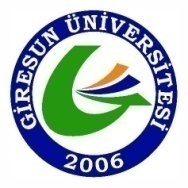 	GİRESUN ÜNİVERSİTESİ REKTÖRLÜĞÜ………………………Sayı  :		          				                     Konu: Soruşturma Sonucu                                                                                      /         / Sayın ………………(Soruşturulanın Adı Soyadı)	Yükseköğretim Kurumları Öğrenci Disiplin Yönetmeliği uyarınca……………. fiilini işlediğiniz iddiası ile hakkınızda başlatılan disiplin soruşturması sonunda hazırlanan soruşturma raporu ................ Disiplin Kurulunda görüşülmüş olup, Kurulun ..................... gün ve ..................... sayılı kararıyla .....................................suretiyle Yükseköğretim Kurumları Öğrenci Disiplin Yönetmeliğinin ........... maddesinde yazılı ..........................................................d isiplin suçunu işlediğiniz anlaşıldığından ....................... cezası ile cezalandırılmanız gerekmekte ise de; daha önce disiplin cezası almadığınız ve Yönetmeliğin … maddesinde yazılı hususlar dikkate alınarak daha hafif nitelikteki ...................................... cezası ile cezalandırılmanıza karar verilmiştir.  Bu cezaya karşı tebliğ tarihinden itibaren 15 gün içerisinde Üniversite Yönetim Kuruluna itiraz veya 60 gün içinde İdare Mahkemesinde dava açma hakkınız bulunmaktadır.Bilgilerinizi rica ederim.                                                                                                            .....................................								                  Dekan/Müdür                                 EK   : Disiplin Kurulu karar örneğiDAĞITIM		:*..................................’ne*..................................’ne*..................................’ne*..................................’ne